Membership Form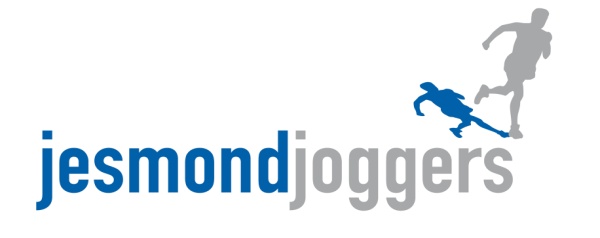 We are very pleased to welcome you to Jesmond Joggers Running Club.  In completing this form, you accept our conditions of membership.PERSONAL DETAILSTitle: ___________    Name: ________________________ Surname: __________________________Address: __________________________________________________________________________Post Code: _______________________Home ‘phone number _____________________________ Mobile ____________________________E-mail ____________________________________________________________________________Date of birth ________________________ Place of birth____________________________________Gender: 	Male / Female 		Men’s Vest size: S / M / L / XL					Women’s Vest size: 8 / 10 / 12 / 14 / 16 / 18EMERGENCY CONTACT DETAILS: Please insert the details of the person/s who should be contacted in case of incident/accident:Contact name and address: ___________________________________________________________Emergency contact number: ________________________ Relationship _______________________I confirm that (please tick)Signature ___________________________________________  Date: _________________________PHOTOGRAPHYPhotographs may be taken during activities for promotional and publicity purposes (e.g. newsletter, notice boards, website, social media etc.).  Please tick if you DO NOT give your permission for this. Why are you joining a running club? ______________________________________________________________________________________________________________________________________Why Jesmond Joggers Running Club? _____________________________________________________________________________________________________________________________________How did you hear about us? ___________________________________________________________The information given above is correctI am an amateur as defined by the UK Athletics rules and that I will abide by these rulesI am medically fit and understand that I participate/enter in any club activities/events entirely at my own riskI understand that in the event of injury or illness all reasonable steps will be taken to contact the appropriate person (as detailed above) and to deal with that injury/illness appropriately.Jesmond Joggers Running Club shall not be liable for any accidents, injury, loss, damage or claim   or expense that may arise in consequence of my participation in club activities/events